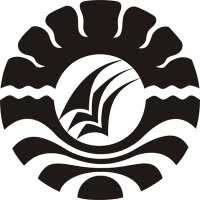 SKRIPSIPENERAPAN MODEL PEMBELAJARAN COOPERATIVE LEARNING TIPE GROUP INVESTIGATION (GI) UNTUK MENINGKATKAN HASIL BELAJAR SISWA PADA MATA PELAJARAN IPA KELAS IV SD INPRES LANRAKI 2 KEC. TAMALANREA KOTA MAKASSARAKRAMUNNIZAPROGRAM STUDI PENDIDIKAN GURU SEKOLAH DASARFAKULTAS ILMU PENDIDIKAN UNIVERSITAS  NEGERI MAKASSAR2018